БЕРЕЗНИКОВСКАЯ ГОРОДСКАЯ ДУМА ПЕРМСКОГО КРАЯVI СОЗЫВРЕШЕНИЕ № 84Дата принятия 29 марта 2016 г. О составе Молодежного парламентамуниципального образования «Город Березники»В соответствии с Положением о Молодежном парламенте муниципального образования «Город Березники», утвержденным решением Березниковской городской Думы от 25 февраля 2016 г.              № 72Березниковская городская Дума РЕШАЕТ:1.  Утвердить следующий состав Молодежного парламента муниципального образования «Город Березники»:Ахралова Юлия Юрьевна Баландина Анастасия Андреевна Балыш Станислав Владимирович Барашков Алексей Валерьевич Войнов Рим Рафаэлевич Гладиков Олег Владимирович Горбунов Дмитрий Николаевич Гордаш Екатерина Владимировна Захаренко Григорий Николаевич Зеленина Юлия Викторовна Ковалева Екатерина Валерьевна Коренев Ян Андреевич Луначёва Наталья Юрьевна Мухарямов Ринат Мансурович Олянишина Юлия СергеевнаПетров Евгений Александрович Рашидов Антон Ринадович Русских Сергей Олегович Самолдина Мария Сергеевна Солярская Яна Игоревна Тупицина Марина Викторовна Федотов Роман ИгоревичФотеев Константин Юрьевич Чаплыгина Наталья Сергеевна Шалаумов Петр Александрович. 2. Опубликовать настоящее решение в официальном печатном издании и разместить на официальных сайтах Березниковской городской Думы и администрации города Березники в информационно – телекоммуникационной сети «Интернет».3. Настоящее решение вступает в силу со дня, следующего за днем его официального опубликования.Глава города БерезникиС.П.ДьяковПредседатель Березниковской городской ДумыК.В.Белоглазов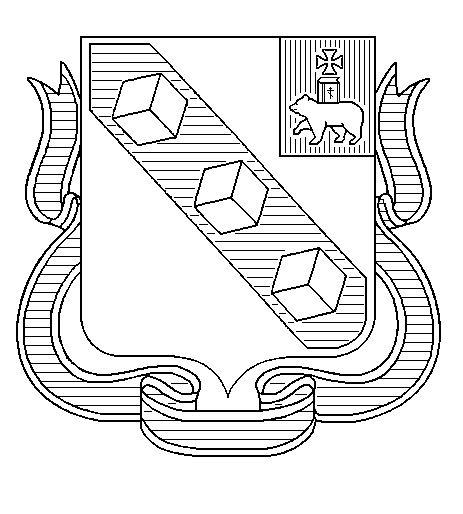 